
Arthritis and Joint related issues Arthritis is defined as inflammation of a joint- usually accompanied by pain, swelling, and stiffness. Human joints consist of the following:Cartilage covers the surface of a bone and helps reduce friction of movement. Ligaments surround the joint to give support and limit the joint's movement & connect bones together.Tendons connect muscles to bones.Synovial fluid.  Synovial fluid allows all 300 joints in your body (including your ears) to move smoothly and  provide shock absorption. Synovial fluid supplies nutrients to the joint and removes waste products. A new perspective is that all forms of arthritis (osteoarthritis, rheumatoid arthritis, fibromyalgia, and gout) are infectious in nature- either in the acute or chronic stage.  Infectious arthritis occurs when bacteria, viruses, or other organisms (aka stealth pathogens) get into the synovial fluid and multiply- causing infection, swelling and inflammation- these changes in the synovial fluid cause pain regardless of age. Other culprits of infectious arthritis include infected teeth/gums, wounds, insect bites,  animal related diseases (Parvo virus), Toxoplasmosis (parasite), and Psittacosis(bacteria found in dust and particulate matter of birds). MH Artemisinin CX- appropriate for all viruses, bacteria, helminths, protozoa (parasites) and fungi6 per day one week on, then one week off for 4 monthsStandard Process Betacol or liver support within either line6 daily for 4 monthsMediHerb Boswellia Complex contains boswellia, ginger, turmeric and celery seed-supports healthy circulation. Considered very safe. May increase effectiveness of Warfarin.6 daily for 4 monthsStandard Process Calcifood Powder – source of chondroitin sulphate, raw bone protein, bone marrow, collagen and gelatin- considered to be a bone broth in a tablet/pwdr form.6 daily for 4 monthsOlprima EPA/DHA or DHA- beneficial to bone health and turnover, enhanced circulation of blood supply to bones to keep synovial fluid healthy- 2 daily for4 months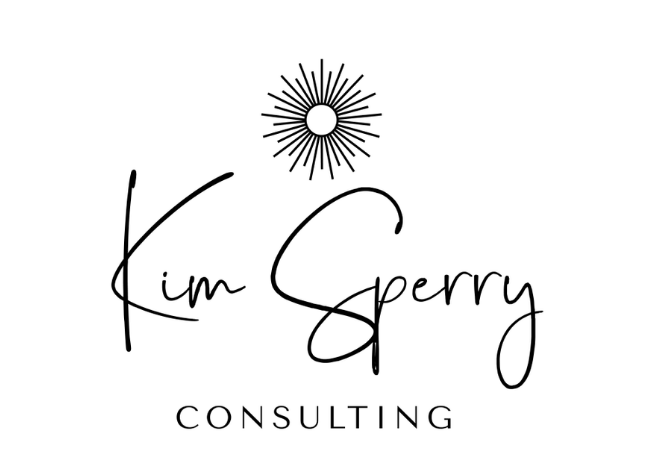 Clinical Representative for Standard Process and Medi HerbStandard Process Inc.®  |  Cell/text: 650-454-4895  Phone Order: 1 800 558-8740Fax order: 800-438-3799Email ordering: sporders@standardprocess.comKsperry01@standardprocess.comwww.kimsperryconsulting.com